Как хорошо справиться с олимпиадными заданиями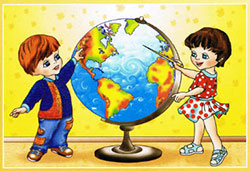 Если чувствуешь сильное волнение перед тем, как зайти в кабинет, можно глубоко вздохнуть несколько раз, пройтись быстрым шагом.Непосредственно перед кабинетом не старайся что-нибудь повторить, может возникнуть ощущение «каши» или что ничего не знаешь. Лучше потрать это время на психологическую настройку.Перед дверью успокойся, скажи себе: «Я спокоен. Ничего особенного не происходит. Я могу очень многое».Смело и уверенно входи в класс, с мыслью, что все получится. Улыбнись и поздоровайся.Сядь удобно, выпрями спину. Сделай несколько вдохов. Подумай о том, что ты умный, сообразительный и т.д.Слушай внимательно все инструкции.Сосредоточься! Забудь про окружающих. Для тебя существует только текс заданий и время.Торопись не спеша. Жесткие рамки времени не должны влиять на качество твоих ответов.Перечитывай вопрос дважды, убедись, что ты правильно понял, что от тебя требуется.Начни с легкого! Отвечай на те вопросы, в знании которых ты не сомневаешься.Пропускай трудные или непонятные задания. потом, когда ты войдешь в рабочий ритм, ты к ним вернешься.Читай задание до конца. Спешка не приводит к хорошим результатам.Думай только о текущем задании. Когда ты видишь новое задание, забудь, что было в предыдущем.Забудь о том, что ты чего-то не знаешь. Каждое новое задание – это шанс набрать новые баллы.Исключай! Многие задания можно быстрее сделать, если исключать все те варианты, которые не подходят.Запланируй два круга. Рассчитай свое время так, чтобы можно было вернуться к сложным заданиям.Проверь! Оставь время для проверки своей работы.Не огорчайся! Стремись выполнить все задания, но помни: количество заданий, с которыми ты успешно справился, может оказаться достаточным для хорошего результата.